Урок  истории в 6 классе. Викторина «Занимательная  история».  Учитель: Уружбекова Л.М.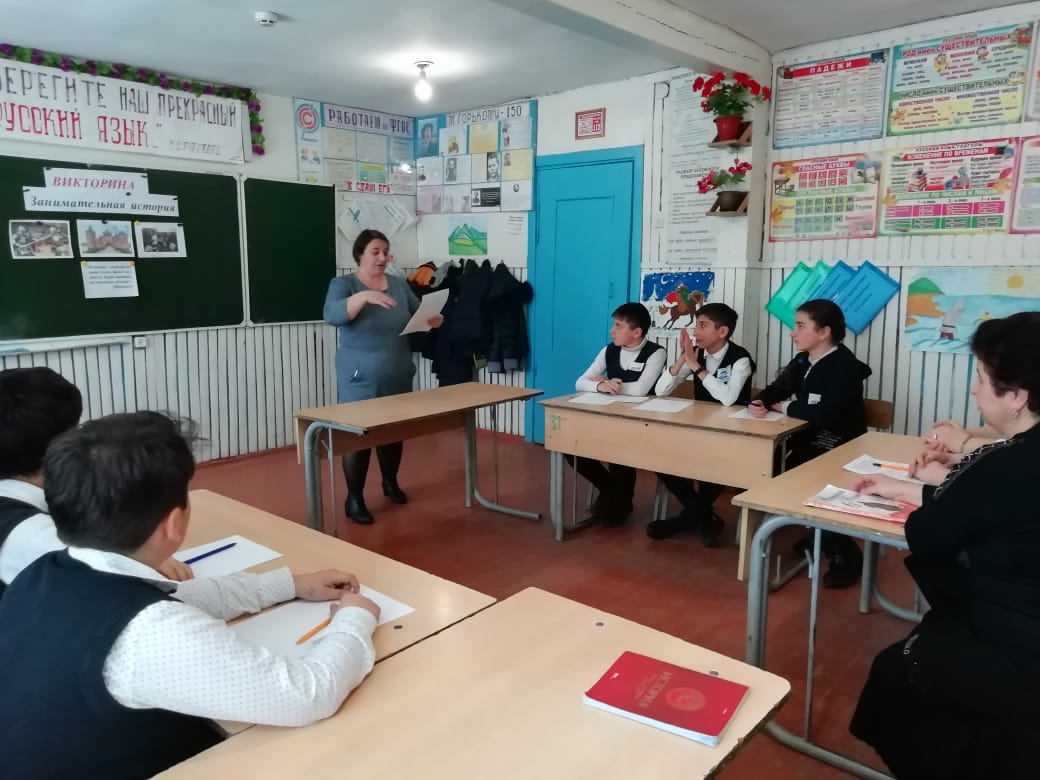 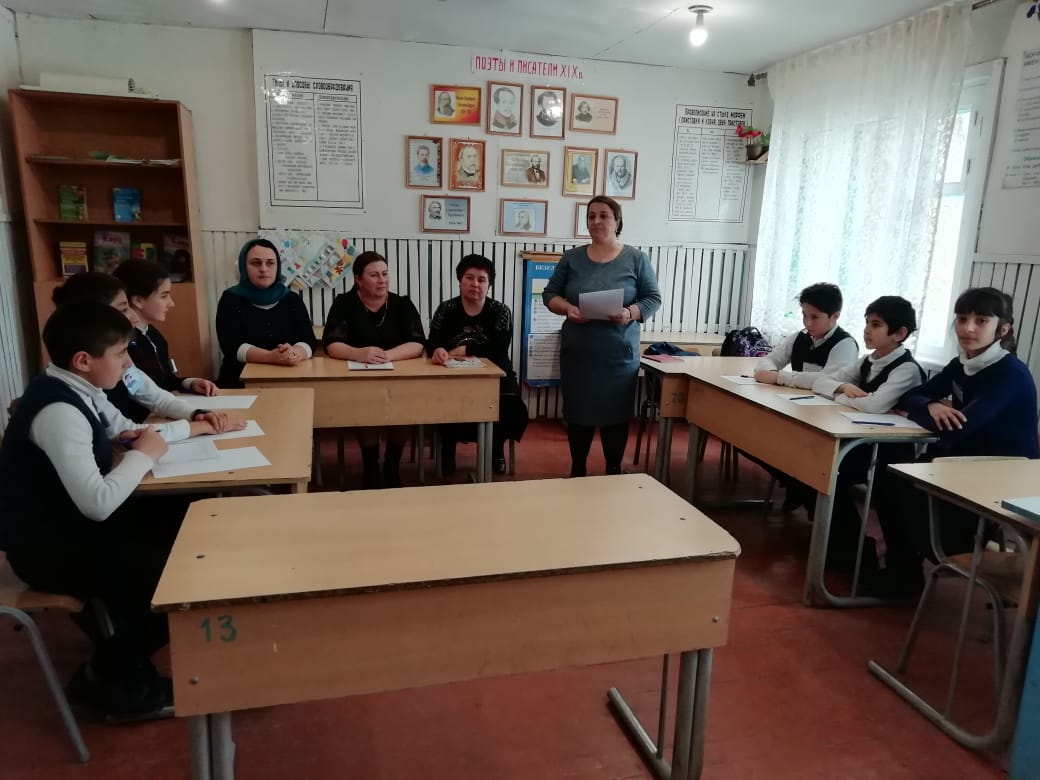 